Römische ZahlenRömische Zahlen 1 bis 100 (Überblick)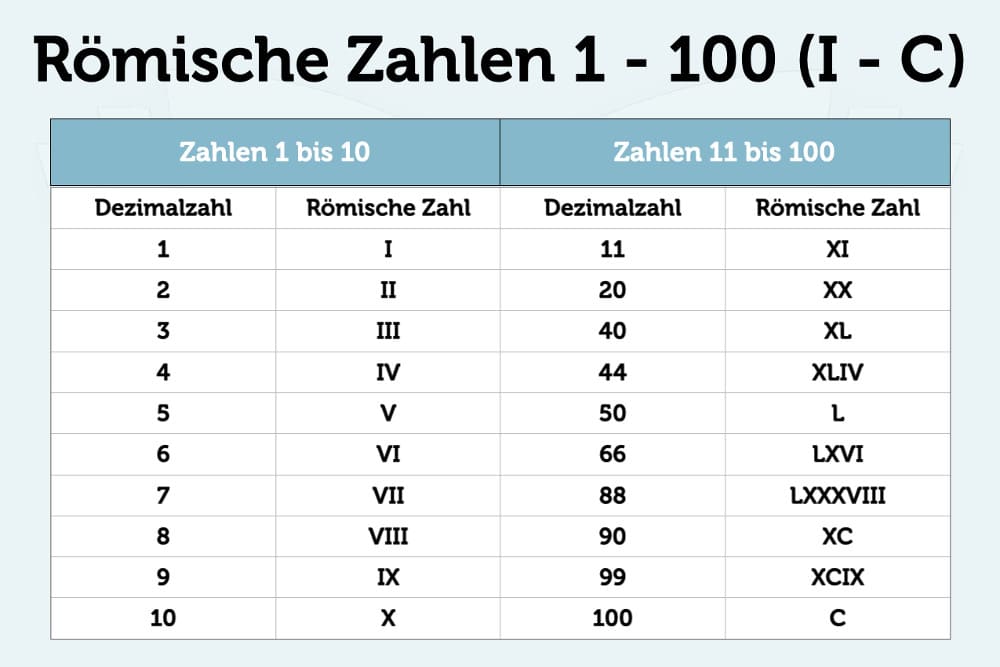 Liste mit römischen  Zahlen 11 - 100 (detailliert)